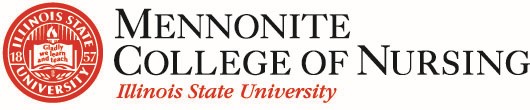 Faculty and Staff Resource ListCollege CommitteesCollege CommitteesCollege CommitteesAmerica’s Promise School Project (APSP)     Coordinator     1st Monday of each month     4:00 pm – 5:30 pm     Edwards Hall – Room 112CCarla PohlMary CranstonSue Grant (McLean County Health Department)Lynn KennellSusy Marcum (Unit 5)Michelle Maurer (District 87)Yvette Pigman438-2319Clinical Simulation Initiatives Committee (CSI)     Chair     2nd Tuesday of each month     8:00 am – 9:00 am     Nursing Simulation Laboratory –      Room 108Melissa JarvillMarcia BuchsKim BuckSeon Yoon ChungBrenda JohnsonLynn KennellCindy MalinowskiChris MorganMatt RutherfordTricia WiegnerValerie WrightDenise Wilson438-7844College Council (CC)ChairCo-ChairParliamentarianAdministrative Assistance1st Tuesday of each month1:00 pm – 3:00 pmEdwards Hall – Room 306Sheryl JenkinsPaula Brown Mary CranstonHeather Winfrey-Richman438-2422438-0714438-2381438-2176College Election Committee (CEC)     Chair     Student     StudentCindy MalinowskiKatherine DohrCourtney O’ConnellDenise Wilson438-5321College Faculty Status Committee (CFSC)     ChairJudy NeubranderMary DyckWendy Woith438-2205College Committees ContinuedCollege Committees ContinuedCollege Committees ContinuedCollege Research Committee (CRC) Chair     3rd Tuesday of each month     1:00 pm – 3:00 pm     Edwards Hall – Room 306     Student     StudentCarla PohlKim AstrothMary DyckMelissa JarvillMyoung Jin KimMolly LawlerEd ReitzGabriella VazquezDenise WilsonCourse LeadersConvenerAmerica’s Promise School Project ClinicalNUR 222 Psychomotor SkillsNUR 225 Health Assessment NUR 229 Adult Nursing INUR 231 Adult Nursing IINUR 314 Psychiatric and Mental Health NursingNUR 316 Maternal-Infant NursingNUR 317 Nursing Care of ChildrenNUR 325 Adult Nursing IIINUR 327 Management and Leadership  Dimensions of NursingDenise WilsonMary CranstonTeresa NovySheryl JenkinsBlanca MillerNina FordAmie WalkerDenise HammerLynn KennellKim BuckNancy Novotny438-2358438-2381438-0667438-2422438-5612438-3016438-2482438-2404438-2365438-2522438-3017Deans and Directors Committee     Chair     3rd Thursday of each month     11:00 am – 12:00 pm     Edwards Hall – Room 306Judy NeubranderKim AstrothMary DyckDiane FolkenAmy IrvingMelissa JarvillEmily McMahonJaneen MollenhauerChris MorganJennifer SedbrookDenise Wilson438-2205Department Faculty Status Committee (DFSC)     ChairDenise WilsonKim AstrothCindy KerberMyoung Jin KimSteve Stapleton438-2358College Committees ContinuedCollege Committees ContinuedCollege Committees ContinuedGraduate Program and Curriculum Committee (GPCC)ChairCo Chair2nd Tuesday of each month11:30 am – 1:00 pmEdwards Hall – Room 306Wendy WoithCindy KerberKim AstrothMary DyckSue FranzenBrenda JohnsonCindy KerberMelissa MoodyTeresa ValerioDenise WilsonWendy Woith438-2213438-2983Instructional Assistant Professors (IAP)     Convener     As NeededDenise WilsonPaula BrownKim BuckJulie CarrMary CranstonNina FordDenise HammerLynn KennellBecky LaMontCindy MalinowskiKathleen MorrisSandy NielsenTeresa NovyJamie PenrodYvette PigmanTeresa ValerioAmie WalkerValerie Wright438-2358Mennonite College of Nursing Dean’s Council     Convener     Every Monday of each week     7:30 am – 8:30 am     Panera     1401 South Veterans Parkway     Bloomington, Illinois 61701     1st and 3rd Thursday of each month     9:00 am – 11:00 am     Edwards Hall – Room 306Judy NeubranderMary DyckJaneen MollenhauerDenise Wilson438-2205College Committees ContinuedCollege Committees ContinuedCollege Committees ContinuedPre-entry and Retention Opportunities for Undergraduate Diversity (PROUD)     Convener     As neededBlanca MillerTeresa NovyOlanna Pullen438-5612Prelicensure Curriculum Committee (PCC)Chair2nd Tuesday of each month1:00 pm – 3:00 pmEdwards Hall – Room 306StudentStudentKathleen MorrisSusana CalderonJulie CarrSeon Yoon ChungTina FillmanSue FranzenKileigh GuidoLynn KennellBecky LaMontJaneen MollenhauerSandy NielsenNancy NovotnyGrant SchluntzMichelle ShropshireAmie WalkerKelly WalshTricia WiegnerDenise WilsonValerie Wright438-2637Program Outcome Reflection Committee (POR)     Convener     As NeededPaula BrownKim AstrothNina FordKathleen MorrisSandy Nielsen438-0714College Committees ContinuedCollege Committees ContinuedCollege Committees ContinuedPrelicensure Program Committee (PPC)Chair4th Tuesday of each month1:00 – 2:30 pmEdwards Hall – Room 306Yvette PigmanKim Buck Julie CarrMary CranstonNina FordSue FranzenJasmine GlubaKileigh GuidoDenise HammerSusan HoveyBecky LaMontBlanca MillerJaneen MollenhauerTeresa NovyTricia WiegnerDenise WilsonValerie Wright438-3023Program and Sequence Leaders     Bachelor of Nursing          Accelerated Sequence (ABSN)          Plan 1 Sequence          Plan 2 Sequence          RN to BSN Sequence               Master of Science in Nursing          Family Nurse Practitioner (FNP)           Sequence          Nursing Systems Administration          (NSA) Sequence     Doctoral Programs                    Doctor of Nursing Practice (DNP)          Doctor of Philosophy in Nursing                (PhD) Steve StapletonTeresa NovySandy NielsenCindy MalinowskiDenise WilsonTeresa ValerioTeresa ValerioKim Astroth438-4644438-0667438-0177438-5321438-2358309-253-0081309-253-0081438-2367RN to BSN Curriculum and Program Committee (RN to BSN)     Chair     3rd Thursday of every month     1:00 pm – 3:00 pm     Edwards Hall – Room 306Cindy MalinowskiPaula BrownJulie CarrSue FranzenKileigh GuidoJaneen MollenhauerJamie PenrodSteve StapletonDenise WilsonValerie Wright438-5321College Committees ContinuedCollege Committees ContinuedCollege Committees ContinuedScholarship Awards Committee ChairSteve StapletonDiane Folken438-4644438-2247Space Management CommitteeCo-ChairCo-ChairDiane FolkenJaneen MollenhauerLissa Bevins Lynn KennellChris MorganJudy NeubranderDenise WilsonHeather Winfrey-Richman438-2247438-2417Technology Steering Committee (TSC)     Chair     StudentChris MorganKim AstrothDiane FolkenMelissa JarvillBecky LaMontJaneen MollenhauerJudy NeubranderMatt RutherfordAyanna VinsonTricia WiegnerDenise WilsonHeather Winfrey-RichmanValerie Wright438-2637Tenure and Tenure Track Faculty (T/TT)     Convener     1st Tuesday of each month     3:15 pm – 4:15 pm     Edwards Hall – Room 306Ed ReitzKim AstrothSusana CalderonSeon Yoon ChungMary DyckTina FillmanSusan HoveyMelissa JarvillSheryl JenkinsBrenda JohnsonCindy KerberMyoung Jin KimBlanca MillerJudy NeubranderNancy NovotnyCarla PohlEd ReitzMichelle ShropshireSteve StapletonDenise WilsonWendy Woith438-4605Email ListServsEmail ListServsMCNFULLTIME-L@listserv.ilstu.eduIncludes all current full-time faculty and full and part-time staff.MCNPTUNDERGRADFACULTY-L@listserv.ilstu.eduIncludes all part-time faculty teaching in the undergraduate program including: DeanAssociate Dean for AcademicsAssociate Dean for Academic SupportAssociate Dean for ResearchDirector of Graduate ProgramsDirector of Undergraduate Programs Undergraduate Academic AdvisorClinical Practice CoordinatorClinical Lab Coordinator Director of Events and PublicationsDirector of Marketing and RecruitmentDirector of Nursing StimulationAssistant Director of Nursing SimulationUndergraduate Course LeadersUndergraduate Sequence LeadersAssistant to the DeanAssistant to the Associate Dean for Academics and Program DirectorsAdministrative Aide to the Associate Dean for Academic SupportAdministrative Aide - Dean’s OfficeAdministrative Clerk – OSFSAdministrative Clerk - OSFSAdmissions and Records Representative - OSFSOffice Support Specialist – OSFSLibrarian Email ListServs ContinuedEmail ListServs ContinuedMCNPTGRADFACULTY-L@listserv.ilstu.eduIncludes all part-time faculty teaching in the graduate program including: DeanAssociate Dean for AcademicsAssociate Dean for Academic SupportAssociate Dean for ResearchDirector of Graduate ProgramsDirector of Undergraduate Programs Graduate Academic AdvisorClinical Practice CoordinatorClinical Lab Coordinator Director of Events and PublicationsDirector of Marketing and RecruitmentDirector of Nursing StimulationAssistant Director of Nursing SimulationGraduate Program LeadersAssistant to the DeanAssistant to the Associate Dean for Academics and Program Directors Administrative Aide to the Associate Dean for Academic SupportAdministrative Aide - Dean’s OfficeAdministrative Clerk – OSFSAdministrative Clerk - OSFSAdmissions and Records Representative - OSFSOffice Support Specialist – OSFSLibrarianEmail ListServs ContinuedEmail ListServs ContinuedMCNUNDERGRADSTUDENTS-L@listserv.ilstu.eduIncludes all currently admitted MCN undergraduate students including: DeanAssociate Dean for AcademicsAssociate Dean for Academic SupportAssociate Dean for ResearchDirector of Graduate ProgramsDirector of Undergraduate Programs Undergraduate Academic AdvisorClinical Practice CoordinatorClinical Lab Coordinator Director of Events and PublicationsDirector of Marketing and RecruitmentDirector of Nursing StimulationAssistant Director of Nursing SimulationAssistant to the DeanAssistant to the Associate Dean for Academics and Program DirectorAdministrative Aide to the Associate Dean for Academic SupportAdministrative Aide - Dean’s OfficeAdministrative Clerk – OSFSAdministrative Clerk - OSFSOffice Support Specialist – OSFSLibrarianEmail ListServs ContinuedEmail ListServs ContinuedMCNGRADSTUDENTS-L@ listserv.ilstu.eduIncludes all current MCN graduate students including: DeanAssociate Dean for AcademicsAssociate Dean for Academic SupportAssociate Dean for ResearchDirector of Graduate Programs Director of Undergraduate ProgramsGraduate Academic AdvisorClinical Practice CoordinatorClinical Lab Coordinator Director of Marketing and RecruitmentDirector of Nursing StimulationAssistant Director of Nursing SimulationAssistant to the DeanAssistant to the Associate Dean for Academics and Program DirectorsAdministrative Aide to the Associate Dean for Academic SupportAdministrative Aide - Dean’s OfficeAdministrative Clerk– OSFSAdministrative Clerk - OSFSOffice Support Specialist – OSFSLibrarianFaculty / Staff Roles and ResponsibilitiesFaculty / Staff Roles and ResponsibilitiesFaculty / Staff Roles and ResponsibilitiesAffiliated Agreements     Affiliated Agreement     Preceptor Arrangements     Preceptor FinalizationHeather Winfrey-RichmanJulie CarrJulie Carr438-2176438-1403438-1403AlumniAmy Irving438-7418Appointment SchedulingDeanAssociate Dean for Academics and Program DirectorsAssociate Dean for Academic SupportAssociate Dean for ResearchDirector of Graduate Programs      Director of Undergraduate ProgramsSusan LynchHeather Winfrey-RichmanTo Be DeterminedTo Be DeterminedHeather Winfrey-RichmanHeather Winfrey-Richman438-2174438-2176438-2147438-2147438-2176438-2176AwardsSusan Lynch438-2174BudgetDiane Folken438-2247Business CardsLissa Bevins438-3143CalculatorsNancy Wagler438-2970Catering     Academic/Faculty Related     Non Academic/Student RelatedHeather Winfrey-RichmanTo Be Determined438-2176438-2147Clinical Practice CoordinationJulie Carr438-1403College CommitteesAdministrative AssistanceHeather Winfrey-Richman438-2176Computer LabHelp Desk438-4357Copy Machine/PrinterTech Team438-2637Digital Measures  Heather Winfrey-Richman438-2176Display CabinetsHeather Winfrey-Richman438-2176DonorsJennifer Sedbrook438-7178Employment ContractsLissa Bevins438-3143Events     Alumni, College, Fundraising and     Student Amy Irving438-7418Faculty/Staff HandbookHeather Winfrey-Richman438-2176Faculty Health and Safety RequirementsHeather Winfrey-Richman438-2176Faculty Support   (e.g., Typing, Exams)Nancy Wagler438-2970Family Educational Rights and Privacy Act (FERPA)Nancy WaglerRegistrar's Website438-2970Fleet VehiclesLissa Bevins438-3143Flower FundHeather Winfrey-RichmanTo Be Determined438-2176438-2147GAs/Student Workers, General Faculty SupportJaneen Mollenhauer - supervisor438-2417Grant DevelopmentMary Dyck438-2547Faculty / Staff Roles and Responsibilities ContinuedFaculty / Staff Roles and Responsibilities ContinuedFaculty / Staff Roles and Responsibilities ContinuedHewitt 13 (TLLC)Teresa Novy438-0667Honors ProgramSandy Nielsen438-0177Institutional Review Board (IRB)           Board MemberDepartment ReviewersKim AstrothCarla PohlEd Reitz438-2367438-2319438-3437InventoryLissa BevinsChris Morgan438-3143438-2637Keys     Edwards Hall Room Entry     OrderingNancy WaglerSusan LynchLissa BevinsHeather Winfrey-RichmanLissa Bevins438-2970438-2463438-3143438-2176438-3143LibrarianSue Franzen438-8336MailNancy Wagler438-2970Maintenance and Facility RequestsLissa BevinsHeather Winfrey-Richman438-3143438-2176Marketing and RecruitmentEmily McMahon438-0763Name TagsLissa Bevins438-3143Notary PublicLissa Bevins438-3143Nursing Simulation Lab     Director of Nursing Stimulation     Assistant Director of Nursing         Simulation     Clinical Lab CoordinatorMelissa JarvillTricia WiegnerMarcia Buchs438-7844438-2773438-6040Orientation for New FacultyDenise Wilson438-2358Parking PermitLissa Bevins438-3143Payroll / Timesheet / iPeopleLissa Bevins438-3143Personnel FilesLissa Bevins438-3143Plan for College Assessment     Course Recommendation Forms      (CRFs)Heather Winfrey-RichmanSharePoint - Academics - Plan for College Assessment - Course Recommendation Forms438-2176Prelicensure ComplianceLana Blakemore438-2463Press ReleasesAmy Irving438-7418Promotional ItemsAmy Irving438-7418Post-licensure ComplianceBarbra Oldenburg438-2252PublicationsAmy Irving438-7418Research FacilitationMary Dyck438-2547Faculty / Staff Roles and Responsibilities ContinuedFaculty / Staff Roles and Responsibilities ContinuedFaculty / Staff Roles and Responsibilities ContinuedRoom Reservation     Academic Scheduling (Classroom      Reservations)     Bone Student Center     Non Academic Scheduling (Alumni      Center Outdoor Spaces, Non      Academic Purposes, Etc.)     Edwards Hall Room ReservationsAcademicScheduling@ilstu.eduBoneStudentCenter@ilstu.edujtvanhe@ilstu.eduTo Be DeterminedLissa BevinsHeather Winfrey-Richman438-2188438-2222438-2403438-2147438-3143438-2176Secondary Employment Forms      PERS 927 and 928Susan LynchProvost Website438-2174Search CommitteeDenise Wilson438-2358ScholarshipsCommittee Chair      EventsDiane FolkenAmy Irving438-2247438-7418Student HandbooksJaneen Mollenhauer438-2417Student Nurse Association (SNA)Sandy NielsenKileigh Guido438-0177438-7131Surveys (Doodle, Form Stack, Sign Up Genius and Qualtrics)Heather Winfrey-Richman438-2176Success PlanBecky LaMont438-2203Teaching SchedulesClassroom ChangesGeneral Undergraduate QuestionsGeneral Graduate QuestionsJulie CarrValerie WrightKim Astroth438-1403438-2482438-2367Technology     Access, Copier/Computer/Printer        Problems, Hardware/SoftwareISU IT Help DeskIT Help WebsiteMennonite College of Nursing Tech TeamChris Morgan438-HELP438-4957438-0245438-2637TextbooksNancy Wagler438-2970Transcultural ExperiencesLynn KennellMelissa Moody438-2365438-7035TravelTravel and Professional Development Request FormTravel Request Processing      Travel VouchersSharePoint – Handbook/Guidelines – Travel Forms and GuidelinesHeather Winfrey-RichmanLissa Bevins438-2176438-3143WebsiteEmily McMahon438-0763Student ResourcesStudent ResourcesStudent ResourcesAdmission Inquiries Nancy Wagler438-7400 or 438-2970Advising(e.g., registration, progress alerts, dismissal)Graduate (MSN and Doctoral)PrelicensureRN-BSN Melissa MoodyKileigh GuidoKileigh Guido438-7035438-7131438-7131Advising(e.g., registration, progress alerts, dismissal)Graduate (MSN and Doctoral)PrelicensureRN-BSN Melissa MoodyKileigh GuidoKileigh Guido438-7035438-7131438-7131Advising(e.g., registration, progress alerts, dismissal)Graduate (MSN and Doctoral)PrelicensureRN-BSN Melissa MoodyKileigh GuidoKileigh Guido438-7035438-7131438-7131CandlelightingAmy Irving438-7418Class / Clinical RostersNancy Wagler438-2970Certified Nurse Assistant ApplicationsNancy Wagler438-2970Conflicts(e.g., student/faculty)*     Undergraduate Courses     Graduate CoursesValerie WrightKim Astroth438-2482438-2367Data Requests     College or Faculty Data     Student DataHeather Winfrey-Richman Janeen Mollenhauer 438-2176438-2417Dean’s ListSusan Lynch438-2174Graduation Amy Irving438-7418Orientations for Students     Overall     Graduate     Prelicensure     RN to BSNJaneen MollenhauerMelissa MoodyKileigh GuidoKileigh Guido438-2417438-7035438-7131438-7035Peer Support Person ProgramKileigh Guido438-7131Peer Tutoring ProgramMarcia Buchs438-6040Plan for College Assessment     Exit AssessmentsHeather Winfrey-Richman438-2176Program InquiriesNancy Wagler438-7400438-2970Sigma Theta Tau International      Xi Pi ChapterCindy Malinowski438-5321Student Evaluations     Course and FacultyTo Be Determined438-2147Student and Preceptor ContractsJulie Carr438-1403Student Health and Safety Requirements     Prelicensure Students     Post Licensure StudentsLana BlakemoreBarbra Oldenburg438-2463438-2252Student Nurses AssociationKileigh GuidoSandy Nielson438-7131438-0177Verification of LicensureOut Of State LicensureHeather Winfrey-Richman438-2176Verification of Professional Liability InsuranceHeather Winfrey-Richman438-2176Deans and DirectorsDeans and DirectorsDeans and DirectorsDeans and DirectorsDeanJudy Neubrander438-2205EDW 309Associate Dean for AcademicsDenise Wilson438-2358EDW 309Associate Dean for Academic SupportJaneen Mollenhauer438-2417EDW 112KAssociate Dean for ResearchMary Dyck438-2547EDW 302Director of Business and FinanceDiane Folken438-2247EDW 308Director of DevelopmentJennifer Sedbrook438-7178Alumni CenterDirector of Events and PublicationsAmy Irving438-7418EDW 321Director of Graduate ProgramsKim Astroth438-2367EDW 219Director of Marketing and RecruitmentEmily McMahonEDW 321Director of Nursing SimulationMelissa Jarvill438-7844NSL 105CDirector of the Office or Research, Scholarship and InnovationMyoung Jin Kim438-2566EDW 301Director of TechnologyChris Morgan438-2637EDW 102Director of Undergraduate ProgramsValerie Wright438-2482EDW 220Support StaffSupport StaffSupport StaffSupport StaffAssistant to DeanSusan Lynch438-2174EDW 311Assistant to Associate Dean for Academics and Program Directors; Academic Special Projects ManagerHeather Winfrey-Richman438-2176EDW 312Administrative Aide, Business and FinanceLissa Bevins438-3143EDW 312Administrative Aide, Office of Academic Services and Office of Research, Scholarship and InnovationTo Be Determined438-2147Office Support Specialist, Office of Academic ServicesNancy Wagler438-2970EDW  112EAdministrative Clerk, Office of Academic ServicesLana Blakemore438-2463EDW 112FAdministrative Clerk, Office of Academic ServicesBarb Oldenburg438-2252EDW112HStudent Worker, Dean’s SuiteLissa Bevins – supervisor438-2574EDW 312GAs/Student Workers, Nursing Simulation Lab Marcia Buchs – supervisor438-6040NSLGAs,/Student Workers, Office of Academic Services     GA     Student Workers Janeen MollenhauerNancy Wagler – supervisor438-2417438-2970EDW 112KEDW 112AGAs/Student Workers, Technology Chris Morgan438-2637EDW 102GAs assigned to a specific facultySpecific Faculty – supervisorVariesVaries